Република СрбијаОПШТИНА БОСИЛЕГРАДОпштинска управаОдељење за урбанизам, имовинско правне, комунално-станбене и грађевинске пословеПослови саобраћаја и инспекцијеопштинских  путева и улицаБрој:______________________________202__.годинеБОСИЛЕГРАДНАДЗИРАНИ СУБЈЕКАТ,                                   МП                          ИНСПЕКТОР ЗА ПУТЕВЕ,КОНТРОЛНА ЛИСТА БР.4.УПРАВЉАЊЕ, ОДРЖАВАЊЕ И ЗАШТИТА УЛИЦА И ОПШТИНСКИХ ПУТЕВАКОНТРОЛНА ЛИСТА БР.4.УПРАВЉАЊЕ, ОДРЖАВАЊЕ И ЗАШТИТА УЛИЦА И ОПШТИНСКИХ ПУТЕВАКОНТРОЛНА ЛИСТА БР.4.УПРАВЉАЊЕ, ОДРЖАВАЊЕ И ЗАШТИТА УЛИЦА И ОПШТИНСКИХ ПУТЕВАКОНТРОЛНА ЛИСТА БР.4.УПРАВЉАЊЕ, ОДРЖАВАЊЕ И ЗАШТИТА УЛИЦА И ОПШТИНСКИХ ПУТЕВАВрста пута:улицадруги општински путнекатегорисани путВрста пута:улицадруги општински путнекатегорисани путВрста пута:улицадруги општински путнекатегорисани путВрста пута:улицадруги општински путнекатегорисани путIII. ЗАШТИТА УЛИЦА И ОПШТИНСКИХ ПУТЕВАIII. ЗАШТИТА УЛИЦА И ОПШТИНСКИХ ПУТЕВАIII. ЗАШТИТА УЛИЦА И ОПШТИНСКИХ ПУТЕВАIII. ЗАШТИТА УЛИЦА И ОПШТИНСКИХ ПУТЕВАВ. ЗАБРАЊЕНЕ РАДЊЕ НА ПУТУВ. ЗАБРАЊЕНЕ РАДЊЕ НА ПУТУВ. ЗАБРАЊЕНЕ РАДЊЕ НА ПУТУВ. ЗАБРАЊЕНЕ РАДЊЕ НА ПУТУРед.брРед.брПитањеОдговор и број бодова11Да ли се на путу поштују забране које се односе на радње којим се оштећује на или би се  могао оштетити пут или ометати одвијање саобраћаја на путу и то:а)а)привремено или трајно заузимање пута;да – 2  /    /не – 0  /     /б)б)извођење радова на јавном путу који нису у вези са изградњом, реконструкцијом, одржавањем и заштитом пута;да – 2  /    /не – 0  /     /в)в)остављање грађевинског и другог материјала поред јавног пута, ако се тиме умањује прегледност на јавном путу;да – 2  /    /не – 0  /     /г)г)извођење радова носилаца права службености и других права установљених на путу, којима се оштећује јавни пут или угрожава несметано и безбедно одвијање саобраћаја;да – 2  /    /не – 0  /     /д)д)испуштање вода, отпадних вода и других течности на пут;да – 2  /    /не – 0  /     /ђ)ђ)спречавање отицања вода са пута, а посебно из путног јарка и из пропуста кроз труп пута и спречавање даљег отицања вода ка њиховим реципиентима;да – 2  /    /не – 0  /     /е)е)просипање, остављање или бацање материјала, предмета и смећа на пут;да – 2  /    /не – 0  /     /ж)ж)замашћивање пута мазивима или другим  сличним материјама;да – 2  /    /не – 0  /     /з)з)постављање и коришћење светла или других светлосних уређаја на  на путу и поред пута, којима се омета одвијање саобраћаја на путу; да – 2  /    /не – 0  /     /и)и)извођење пољопривредних радова на банкинама, косинама и земљишном појасу; да – 2  /    /не – 0  /     /ј)ј)вучење предмета, материјала, оруђа и других врста терета по путу;да – 2  /    /не – 0  /     /к)к)опуштање низ косине засека, усека и насипа пута, дрвене грађе, дрва за огрев, камења и другог материјала;да – 2  /    /не – 0  /     /л)л)паљење траве и другог  растиња на путу, као и отпадних предмета и материјала; да – 2  /    /не – 0  /     /љ)љ)наношење блата на јавни пут;да – 2  /    /не – 0  /     /м)м)укључивање возила на пут и искључивање са пута ван прикључка или укрштаја;да – 2  /    /не – 0  /     /н)н)Друге радње  којим се оштећује на или би се могао оштетити пут или ометати одвијање  саобраћаја на путу/забране утврђене законом/;да – 2  /    /не – 0  /     /Напомена:Напомена:Напомена:              Максималан број бодова:              32                  Утврђен број бодова:              Максималан број бодова:              32                  Утврђен број бодова:              Максималан број бодова:              32                  Утврђен број бодова:ТАБЕЛА ЗА УТВРЂИВАЊЕ СТЕПЕНА РИЗИКАТАБЕЛА ЗА УТВРЂИВАЊЕ СТЕПЕНА РИЗИКАТАБЕЛА ЗА УТВРЂИВАЊЕ СТЕПЕНА РИЗИКАТАБЕЛА ЗА УТВРЂИВАЊЕ СТЕПЕНА РИЗИКАстепен ризикараспон броја бодоваОбележи утврђени степен ризика по броју бодоваНезнатан28-32Низак24-28Средњи16-24Висок8-16Критичан8 и мање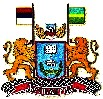 